Kraj odgovarajućeg znaka stavi znak +, oboji polje ili nacrtaj odgovarajućeg smješka. Posljednji stupac je prazan. Odaberi najdražih pet aktivnosti iz naših 20 dana dobrote i u taj stupac unesi znak +.Kraj odgovarajućeg znaka stavi znak +, oboji polje ili nacrtaj odgovarajućeg smješka. Posljednji stupac je prazan. Odaberi najdražih pet aktivnosti iz naših 20 dana dobrote i u taj stupac unesi znak +.Kraj odgovarajućeg znaka stavi znak +, oboji polje ili nacrtaj odgovarajućeg smješka. Posljednji stupac je prazan. Odaberi najdražih pet aktivnosti iz naših 20 dana dobrote i u taj stupac unesi znak +.Kraj odgovarajućeg znaka stavi znak +, oboji polje ili nacrtaj odgovarajućeg smješka. Posljednji stupac je prazan. Odaberi najdražih pet aktivnosti iz naših 20 dana dobrote i u taj stupac unesi znak +.Kraj odgovarajućeg znaka stavi znak +, oboji polje ili nacrtaj odgovarajućeg smješka. Posljednji stupac je prazan. Odaberi najdražih pet aktivnosti iz naših 20 dana dobrote i u taj stupac unesi znak +.Kraj odgovarajućeg znaka stavi znak +, oboji polje ili nacrtaj odgovarajućeg smješka. Posljednji stupac je prazan. Odaberi najdražih pet aktivnosti iz naših 20 dana dobrote i u taj stupac unesi znak +.Naših 20 dana dobrotePOPIS AKTIVNOSTI – evaluacija učenikaNaših 20 dana dobrotePOPIS AKTIVNOSTI – evaluacija učenika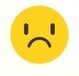 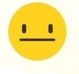 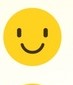 1.Naš plan za 20 dana dobrote2.Čajanka iznenađenja za TEACHER3.Dan zagrljaja4.Čajanka iznenađenja za vjeroučiteljicu5.Naše djelo brižnosti – Darovi za udomiteljske obitelji;6.Donosimo darove za udomiteljske obitelji7.Gradimo prijateljstvo! “Tajni prijatelj”8.Caritas narukvice9.Svetog Nikolu veselimo recitacijama10.Sveti Nikola je  došao (Slatkišima iznenađujemo učenike iz suprotne smjene)11.Širimo ljubaznost među sobom(Čestitke za stare i nemoćne mještane)12.Razveseli me dobrom gestom13.Dobra djela u lektiri Bijeli jelen14.Čestitke za projektne partnere15.Briga o životinjama zimi(Postavljamo kućice za ptice)16.Širimo ljubaznost(Iznenađenje za slučajne prolaznike)17.Ukrašavamo naš razred; Kitimo bor u holu18.Pripremanje darova za štićenike Doma za stare i nemoćne19.I ja mogu biti volonter(Posjet štićenicima Doma za stare i nemoćne)20.Moji pokloni za ukućane - čestitke21.Moje odluke za 2020. godinu22.Što smo sve dobro učinili? (Analiziramo naše aktivnosti- evaluacijski listić)